HARBOR HEIGHTS PARK ASSOCIATION, INC.a volunteer, not-for-profit associationP.O. Box 841, Huntington, New York 11743-08412022 ANNUAL BEACH CLEAN-UP AND KEY EXCHANGESaturday, April 30, 2022 beginning at 9:00 AM (ending at noon)(Rain Date: Sunday May 1, 2022 9am-noon)Please attend the 2022 beach clean-up and key exchange or have a neighbor bring your key and dues check down on the above date if you cannot make it.  As usual, gate locks are being changed and only paying members will receive new keys.  For those unable to make the key exchange and unable to make arrangements for help from a neighbor, the key exchange process must be completed via USPS mail, for which there will be an additional $25 fee. This process may take a couple of weeks. Boat Rack Assignments: Only one boat rack slip will be initially assigned per household on a first come first serve basis. Second slips will be made available only after all members requesting a slip have been assigned one. Rack assignments will be made by Jenny Kutner after your dues have been paid (by mail or in person).  Jenny can be reached at 516/582-2531 (for rack assignments only – all other inquiries should be directed to HHPA website).Important Notes: Commercial use of the beach and open/beach/bon fires remain strictly prohibited.  Please pitch in by removing any full/heavy bags of garbage from the beach and placing on the road by the double chain-link gates. Please provide your current contact information (phone and/or email) so we can keep you apprised of upcoming events. We will be planning a year-end general membership meeting and other activities for all who wish to attend.Want to join the conversation, get more involved, have questions? Visit our website for Facebook page:www.harborheightsassoc.com https://www.facebook.com/HarborHeightsParkAssociationPlease use the HHPA website to reserve party dates and please watch for community-wide events.  2022 HHPA membership fees are as follows:Dues: $125.00 per household ($112.50 for seniors  and over)		        		        Boat Slips: $45.00Key exchange via USPS mail: additional $25.00 fee to cover postage/mailing expensesReplacement for lost keys: $65.00 + $25.00 additional fee to cover postage/mailing expensesPlease detach and mail with your check and key or you can pay on Zelle: 631/327-6096 quick and easy. Make check payable to: HHPA, Inc. Please include your name, address and phone number on your check. Please also return signed “Beach Rules” and signed “Boat Rack Rules” if you are seeking a boat rack assignment.  --------------------------------------------------------------------------------------------------------------------------------Name:_________________________________________________________________________________________StreetAddress:_______________________________________________________________________________________Phone:___________________________________ Email:________________________________________________Dues: $125.00 or $112.50 for seniors $_______	Boat Slip ($45.00 for single reservation) $_______________Vessel Type and Length:_____________________________________________________________________Replacement key ($65.00) $______________	Additional USPS mailing fee ($25.00) $________________Harbor Heights Park Association, Inc.P.O. Box 841Huntington, N.Y. 11743-0841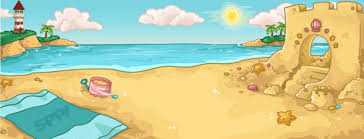 2022 Beach Cleanup and Key Exchange‼!